Erasmus+ ProgrammeKey Action 1 
– Mobility for learners and staff – 
Higher Education Student and Staff MobilityInter-institutional agreement 2018/19-2020/21
between programme countries
The institutions named below agree to cooperate for the exchange of students and/or staff in the context of the Erasmus+ programme. They commit to respect the quality requirements of the Erasmus Charter for Higher Education in all aspects related to the organisation and management of the mobility, in particular the recognition of the credits awarded to students by the partner institution.A.	Information about higher education institutionsB.	Mobility numbers per academic yearThe partners commit to amend the table below in case of changes in the mobility data by no later than the end of January in the preceding academic year.]
[*Optional: Though subject area code & name and study cycle are optional, the specification of the number of students/staff is requested. Inter-institutional agreements are not compulsory for Student Mobility for Traineeships or Staff Mobility for Training. C.	Recommended language skillsThe sending institution, following agreement with the receiving institution, is responsible for providing support to its nominated candidates so that they can have the recommended language skills at the start of the study or teaching period:For more details on the language of instruction recommendations, see the course catalogue of each institution[Links provided on the first page].D.	Additional requirementsHU MISKOLC01: Students and staff with disabilities will be accepted and assisted. Buddy-system and orientation day  for incoming students.  Exchange students can select courses from any faculty, registration is online.Incoming teaching staff need a letter of acceptance from the host department at UoM.PARTNER INSTITUTION: please add information if neededE.	Calendar1.	Applications/information on nominated students must reach the receiving institution by:HU MISKOLC01:Autumn semester: first week of September – middle of December followed by an exam period until the end of January. Exchange students can finish their studies by the end of DecemberSpring semester:  first week of February – middle of May followed by an exam period until the end of June. Exchange students can finish their studies by the end of MayThere is an online application form, but learning agreements should be sent by e-mail and they are proceeded continuously.  Signed documents are sent to the partner institution, while  students will get Info Packs by e-mail.2.	The receiving institution will send its decision within 5 weeks.3.	A Transcript of Records will be issued by the receiving institution no later than 2 weeks after the student passed all exams and submitted the Study Records Sheet to the International Office at the receiving HEI.4.	Termination of the agreement In case of earlier unilateral termination, a notice of at least one academic year should be given. This means that a unilateral decision to discontinue the exchanges notified to the other party by 1 June of year N will only take effect as of 1 September of year N+1.Neither the European Commission nor the National Agencies can be held responsible in case of a conflict.F.	InformationGrading systems of the institutionsHU MISKOLC01: The University of Miskolc follows the ECTS scheme, which means that ECTS credits are allocated to course units, lectures, practical work, etc. at each faculty. In ECTS, 60 credits represent one year of study (in terms of workload); normally 30 credits are given for one semester (5 months).           PARTNER INSTITUTION:2.	VisaThe sending and receiving institutions will provide assistance, when required, in securing visas for incoming and outbound mobile participants, according to the requirements of the Erasmus Charter for Higher Education.Information and assistance can be provided by the following contact points and information sources:3.	InsuranceThe sending and receiving institutions will provide assistance in obtaining insurance for incoming and outbound mobile participants, according to the requirements of the Erasmus Charter for Higher Education.The receiving institution will inform mobile participants of cases in which insurance cover is not automatically provided. Information and assistance can be provided by the following contact points and information sources:http://www.neak.gov.hu/felso_menu/lakossagnak/english_deutsch_francais/health_care_services4.	HousingThe receiving institution will guide incoming mobile participants in finding accommodation, according to the requirements of the Erasmus Charter for Higher Education.Information and assistance can be provided by the following persons and information sources:G.	SIGNATURES OF THE INSTITUTIONS (legal representatives)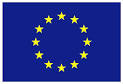 Name of the institution(and department, where relevant)Erasmus codeContact details(email, phone)Website(eg. of the course catalogue)Website(eg. of the course catalogue)MISKOLCI EGYETEM (UNIVERSITY OF MISKOLC)3515 MISKOLC-EGYETEMVÁROS, HUNGARYHU MISKOLC01 PIC: 999451432Dr. Zoltán BARTHA (Mr), Inst. Erasmus Coordinator, zoli@ekon.me  ,  Edit SZŐKE, Erasmus Officer,T:+36 46565111/2276 rekszoke@uni-miskolc.hu    Dr. Zoltán BARTHA (Mr), Inst. Erasmus Coordinator, zoli@ekon.me  ,  Edit SZŐKE, Erasmus Officer,T:+36 46565111/2276 rekszoke@uni-miskolc.hu    www.uni-miskolc.huFor Erasmus students  in English: http://erasmus.uni-miskolc.hu/EN FROM[Erasmus code of the sending institution]TO[Erasmus code of the receiving institution]Subject area code
* 
[ISCED]Subject area name
* 
Study cycle
[short cycle, 1st , 2nd or 3rd]
*Number of student mobility periodsNumber of student mobility periodsFROM[Erasmus code of the sending institution]TO[Erasmus code of the receiving institution]Subject area code
* 
[ISCED]Subject area name
* 
Study cycle
[short cycle, 1st , 2nd or 3rd]
*Student Mobility for Studies
[total number of months of the study periods or average duration*]Student Mobility for Traineeships
*
FROM[Erasmus code of the sending institution]TO[Erasmus code of the receiving institution]HU MISKOLC01HU MISKOLC01FROM[Erasmus code of the sending institution]TO[Erasmus code of the receiving institution]Subject area code
* 
[ISCED]Subject area name
* 
Number of staff mobility periodsNumber of staff mobility periodsFROM[Erasmus code of the sending institution]TO[Erasmus code of the receiving institution]Subject area code
* 
[ISCED]Subject area name
* 
Staff Mobility for Teaching

[total number of  days of teaching periods or average duration*]Staff Mobility for Training
*
FROM[Erasmus code of the sending institution]TO[Erasmus code of the receiving institution]HU MISKOLC010HU MISKOLC010Receiving institution

[Erasmus code]Optional: Subject area Language
of instruction 1Language
of instruction 2Recommended language of instruction levelRecommended language of instruction levelReceiving institution

[Erasmus code]Optional: Subject area Language
of instruction 1Language
of instruction 2Student Mobility for Studies[Minimum recommended level: B1]Staff Mobility for Teaching[Minimum recommended level: B2]HU MISKOLC01HUEN EN: B1EN: B2  Receiving institution[Erasmus code]Autumn term*[month]Spring term*[month]HU MISKOLC01Nomin: 15 MayOnline appl: 31 MayNomin: 31 OctOnline appl: 30 Nov5 – A- excellent5 – B -  very good4 – C - good3 – D – satisfactory2 – E -  pass1 – F – failInstitution 
[Erasmus code]Contact details(email, phone)Website for informationHU MISKOLC01Anett Dudás,  Erasmus  Assistant (incoming students), dudas.anett@uni-miskolc.hu Edit Szőke, Erasmus Officer (incoming staff), rekszoke@uni-miskolc.hu http://konzuliszolgalat.kormany.hu/enhttp://erasmus.uni-miskolc.hu/ENInstitution 
[Erasmus code]Contact details(email, phone)Website for informationHU MISKOLC01Anett Dudás,  Erasmus  Assistant (incoming students), dudas.anett@uni-miskolc.huEdit Szőke, Erasmus Officer (incoming staff), rekszoke@uni-miskolc.huhttp://erasmus.uni-miskolc.hu/ENInstitution 
[Erasmus code]Contact details(email, phone)Website for informationHU MISKOLC01Anett Dudás,  Erasmus  Assistant (incoming students), dudas.anett@uni-miskolc.huEdit Szőke, Erasmus Officer (incoming staff), rekszoke@uni-miskolc.huhttp://erasmus.uni-miskolc.hu/ENInstitution [Erasmus code]Name, functionDateSignatureHU MISKOLC01Prof. Dr. Tamás Kékesi, Vice-Rector for Research and International Relations